      2nd Grade Supply List                                       2022-2023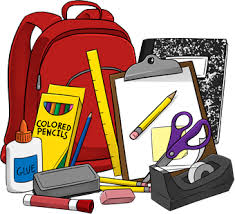 Pencil pouch (not box)    1 handheld pencil sharpener 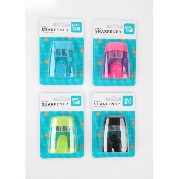 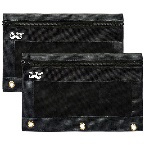 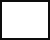 1 pack of 4 glue sticks 4 pack black dry erase markers 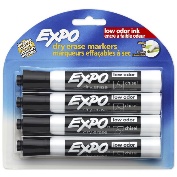 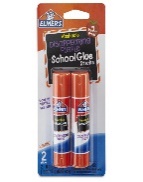 2 plastic (3) pronged folders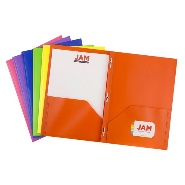 3 composition notebooks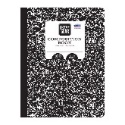 1 spiral notebook- one subject       scissors  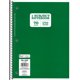 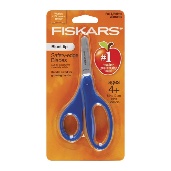 Pack of erasers (large block ones)2 packs of pencils 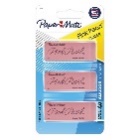 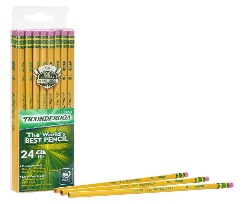 1 pack of highlighters 1 box of 48 crayons 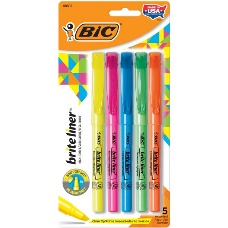 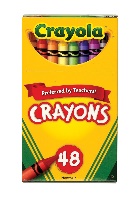 1 pack of coloring markers Water bottle   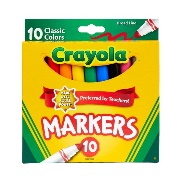 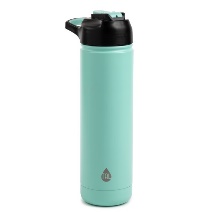 1 box of Band Aids   Mask   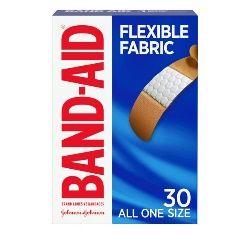 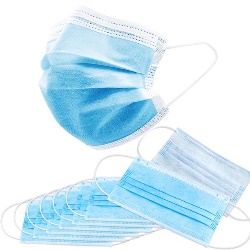 Headphones with microphone 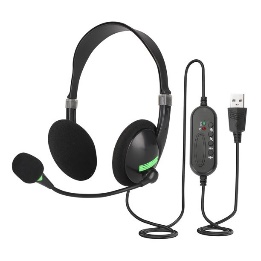 2 containers of disinfecting wipes  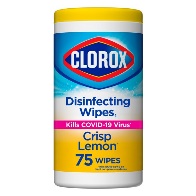 2 tissue boxes               2 Paper towels   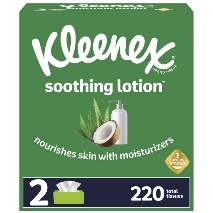 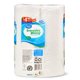 2 box each- Gallon/ Quart/Snack size Ziploc Bags 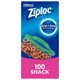 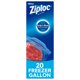 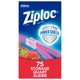 Second Grade T-Shirt (to order) $ 8.00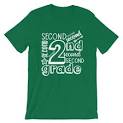 Lista de Útiles Para 2° Grado                                      2022-2023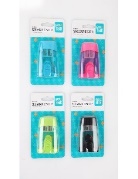 Bolsa de lápices (no caja)   1 sacapuntas de lápiz de manopaquete de 4 palos de pegamento Paquetes de 4 marcadores de borrado en seco negro2carpetas de plástico de 3 puntas  Un par de Tijeras3cuadernos de composición2 paquetes de lápices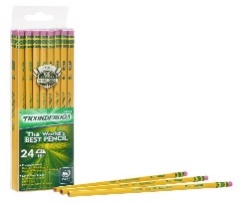 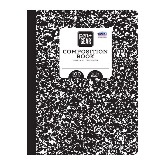 2cuaderno en espiral- un tema1 caja de 48 crayones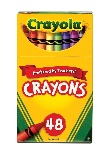 Paquete de gomas de borrar (bloques grandes) paquete de marcadores resaltadores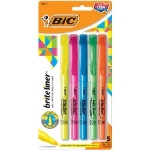 1paquete de marcadores para colorear Máscara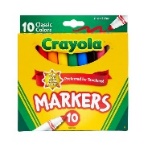 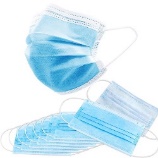 Botella de agua1 caja de CuritasAudífonos con micrófonocontenedores de toallitas desinfectantescajas de pañuelos desechables2 toallas de papel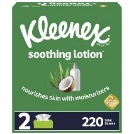 2 caja cada uno- Galón / Cuarto / Snack tamaño Ziploc BolsasCamiseta de Segundo Grado (para ordenar) $ 8.00